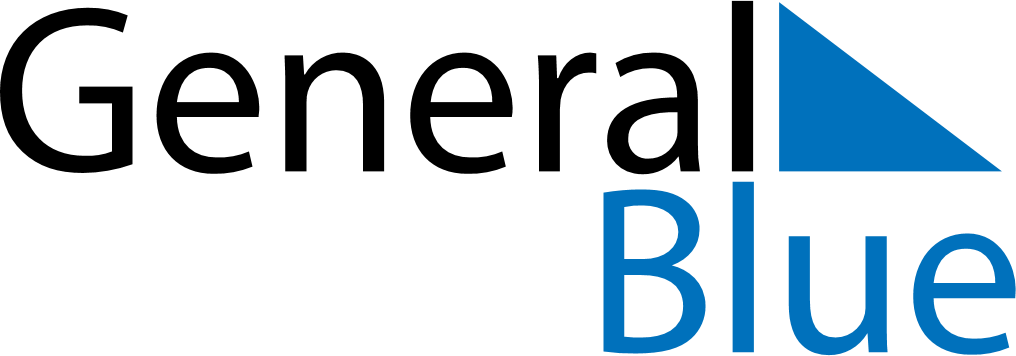 July 2022July 2022July 2022July 2022NicaraguaNicaraguaNicaraguaMondayTuesdayWednesdayThursdayFridaySaturdaySaturdaySunday122345678991011121314151616171819202122232324Revolution Day2526272829303031